Номер в геральдическом реестре Ульяновской областиДата внесения в геральдический реестр Ульяновской областиНазвание официального символаРегистрационный номер в Государственном геральдическом регистре Российской Федерации и дата внесенияЦветное графическое изображение (рисунок) официального символа (в действующей редакции)Геральдическое описание официального символа (текст) с указанием автора/авторов (в действующей редакции)Решение об утверждении (об изменении) официального символаМесто хранения официального символа1234567814318.08.2016Герб Чуфаровское городское поселение№ 8674 от 20.11.2013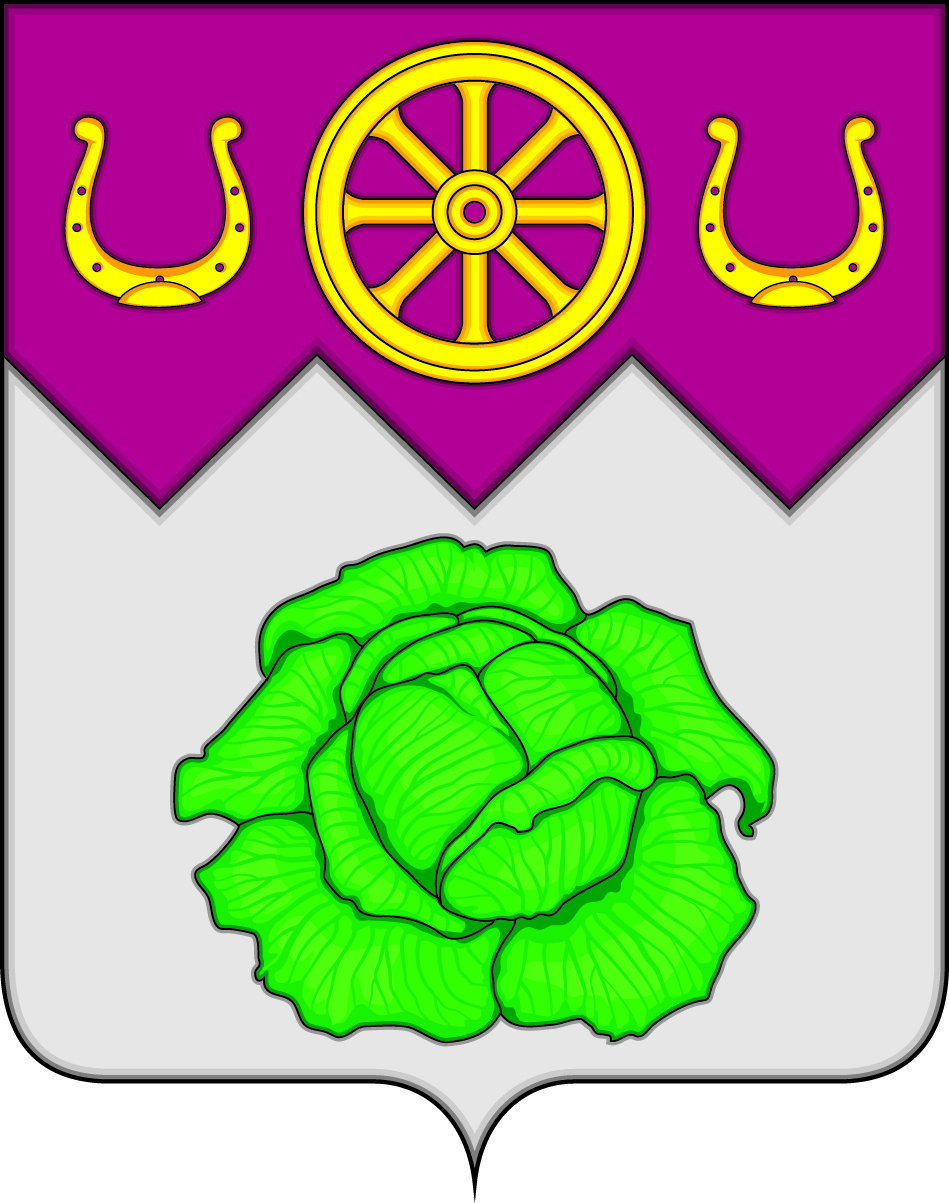 В повышено зубчато (в виде трёх обращённых вниз зубцов) пересечённом пурпурном и серебряном поле вверху – золотое колесо (о восьми спицах) между двумя подковами того же металла (каждая – двумя шипами вверх), а внизу зелёный кочан капусты, видимый сверху. Сергей Иванов (г. Ульяновск), Константин Мочёнов, исполнительный директор правления общероссийской общественной организации «Союз геральдистов России» (г. Химки), Анна Гарсиа, дизайнер общества с ограниченной ответственностью «Регион-Сервис» (г. Москва), Вячеслав Мишин (г. Химки).Решение Совета депутатов муниципального образования Чуфаровское городское поселение 
от 25.10.2013 
№ 14
 (с изменениями, внесёнными решением Совета депутатов муниципального образования Чуфаровское городское поселение от 25.06.2014 № 50) Администрация муниципального образования Чуфаровское городское поселение